.Sequence: AB, AB, C, AB, AB, BStart dance after 40 counts. You will start on vocals after Freddie says "lets go"SECTION ASTOMP, KICK, CROSS, ROCK, ROCK AND HEEL JACKS (8 COUNTS)STEP, PIVOT, STOMP, STOMP, AND FANCY FEET (8 COUNTS)SAILOR STEPS, (8 COUNTS)CROSS, UNWIND, KICK BALL CHANGE, STEP OUT, OUT, IN, IN (8 COUNTS)WALK FORWARD WITH TURNS STEP OUT OUT, IN IN, AND FIRE(16 COUNTS)KICK BALL CHANGES AND SHIMMY LEFT (8 COUNTS)STOMP, BODY ROLL AND SHIMMY TO RIGHT (8 COUNTS)SECTION BVINE LEFT WITH A SWITCH AND POINT, CROSS, UNWIND AND SLIDE LEFT (8 COUNTS)VINE RIGHT, SWITCH AND POINT, CROSS, UNWIND AND SLIDE RIGHT(8 COUNTS)SECTION CTOE, HEEL AND SHUFFLE IN PLACE (8 COUNTS)If you have difficulty with heel jacks then just tap right heel forward and back to place and left heel forward and back to placeFancy feet can be replaced with swivetsAnother One Bites The Dust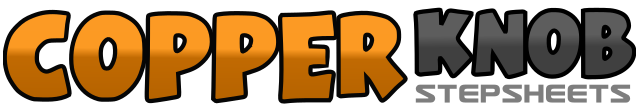 .......Count:0Wall:4Level:Advanced.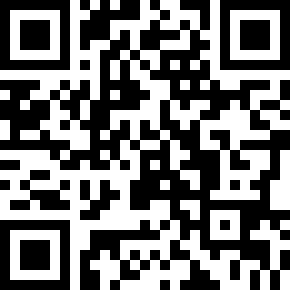 Choreographer:Dawn Dennell (UK)Dawn Dennell (UK)Dawn Dennell (UK)Dawn Dennell (UK)Dawn Dennell (UK).Music:Another One Bites the Dust - QueenAnother One Bites the Dust - QueenAnother One Bites the Dust - QueenAnother One Bites the Dust - QueenAnother One Bites the Dust - Queen........1Stomp left foot beside right foot2Kick left foot forward3Cross and step left foot in front of right foot&Step right foot to right4Return weight to left foot5Cross and step right foot behind left foot&Step left foot to left6Tap right heel forward&Return right foot next to left foot7Cross and step left foot in front of right foot&Step right foot to right8Tap left heel forward&Return left foot to place beside right foot9Step forward onto right foot10Pivot a ½ turn to left11Stomp right foot beside left foot12Stomp left foot in place13(weight on right toe and left heel) shift left toe and right heel to left&Return both feet to place14(weight on left toe and right heel) shift left heel and right toe to right&Return both feet to place15(weight on right toe and left heel) shift left toe and right heel to left&Return both feet to place16(weight on left toe and right heel) shift left heel and right toe to right&Return both feet to place making sure that weight is on left foot17Cross and step right foot in front of left foot18Step left foot to left19Step back and rock onto right foot&Return weight to left foot20Return right foot to place slightly apart from left foot21Cross and step left foot in front of right foot22Step right foot to the right23Step back and rock onto left foot&Return weight to right foot24Return left foot to place25Cross and step right foot in front of left foot26Unwind a ½ turn to the left27Kick right foot forward&Step right foot in place with weight on ball of foot28Step left foot in place29Small step to right on right foot30Small step to left on left foot31Step right foot back to place32Step left foot back to place33Step forward on right foot34Step forward on left foot35Step forward on right foot36Swivel ½ turn to the right on ball of right foot37Step forward on left foot38Step forward on right foot39Step forward on left foot40Swivel ¼ turn to the left on ball of left foot kicking right leg forward41Step to right on right foot42Step to left on left foot43Step right foot back to place44Step left foot back to place45Fire imaginary gun with right hand over right shoulder46Fire over right shoulder again47Fire imaginary gun over left shoulder48Fire over left shoulder again49Kick left foot forward&Step left foot back to place with weight on ball of foot50Transfer weight to right foot51Kick left foot forward&Step left foot back to place with weight on ball of foot52Transfer weight to right foot53Take a large step to left with left foot54-55Bend knees and shimmy shoulders56Step right foot next to left and clap57Stomp left foot forward58Hold for 1 count59-60Body roll forward61Take a large step to right on right foot62-63Bend knees and shimmy shoulders64Touch left foot next to right foot and clap1Step left foot to left2Cross and step right foot behind left foot&Small step to left on left foot3Cross and step right foot in front of left foot4Point left toes to left5Cross left foot in front of right foot6Unwind ½ turn to right (keeping weight on right foot)7Take a large step to left with left foot8Slide right foot next to left( keep weight on right foot)9Step right foot to right10Cross and step left foot behind right foot&Small step to right on right foot11Cross and step left foot in front of right foot12Point right toes to right side13Cross right foot in front of left foot14Unwind ½ turn to left (keeping weight on left foot)15Take a large step to right on right foot16Slide left foot next to right ( keep weight on right foot)1Point left toe to right instep2Tap left heel forward3&4Shuffle in place left right left5Point right toe to left instep6Tap right heel forward7&8Shuffle in place right left right